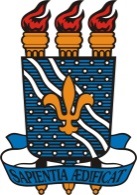 UNIVERSIDADE FEDERAL DA PARAÍBACENTRO DE CIÊNCIAS EXATAS E DA NATUREZADEPARTAMENTO DE GEOCIÊNCIASANEXO IREQUERIMENTO DE INSCRIÇÃOUNIVERSIDADE FEDERAL DA PARAÍBACENTRO DE CIÊNCIAS EXATAS E DA NATUREZADEPARTAMENTO DE GEOCIÊNCIASANEXO IITERMO DE ACEITE DA CHAMADA PÚBLICAEu, ____________________________________________________________________________ ,  portador do RG nº_________________________ e  de CPF nº ________________________, declaro estar ciente de todas as normas e condições estabelecidas na Chamada Pública nº 01/2022, referente ao processo seletivo para professor(a) voluntário(a) junto ao Departamento de Geociências, do Centro de Ciências Exatas e da Natureza, da Universidade Federal da Paraíba, Campus I. Declaro ainda ter plena ciência do exposto na referida Chamada Pública que regulamenta este Processo Seletivo e que atendo aos pré-requisitos apresentados. Declaro, ainda, que estou ciente de que, em caso de omissão de dados ou prestação de informações falsas, terei a solicitação de inscrição cancelada, sendo declarado nulo todo o ato dela decorrente, em qualquer fase do processo da seleção ou após sua realização, sem prejuízo das sanções administrativas cabíveis apuradas mediante Processo Administrativo específico.Local e dataAssinatura do(a) candidato(a)UNIVERSIDADE FEDERAL DA PARAÍBACENTRO DE CIÊNCIAS EXATAS E DA NATUREZADEPARTAMENTO DE GEOCIÊNCIASANEXO IIITABALA DE PONTOS PARA AVALIAÇÃO DO PLANO DE TRABALHOUNIVERSIDADE FEDERAL DA PARAÍBACENTRO DE CIÊNCIAS EXATAS E DA NATUREZADEPARTAMENTO DE GEOCIÊNCIASANEXO IVTABALA DE PONTOS PARA AVALIAÇÃO DA CARTA DE INTENÇÕESUNIVERSIDADE FEDERAL DA PARAÍBACENTRO DE CIÊNCIAS EXATAS E DA NATUREZADEPARTAMENTO DE GEOCIÊNCIASANEXO VCRONOGRAMA DA SELEÇÃOObservação: Estas datas poderão sofrer alterações a partir do número de inscritos.PREENCHER COM LETRA DE FORMA OU DIGITALMENTEPREENCHER COM LETRA DE FORMA OU DIGITALMENTEPREENCHER COM LETRA DE FORMA OU DIGITALMENTEPREENCHER COM LETRA DE FORMA OU DIGITALMENTEPREENCHER COM LETRA DE FORMA OU DIGITALMENTEPREENCHER COM LETRA DE FORMA OU DIGITALMENTESenhor professor chefe do departamento,Senhor professor chefe do departamento,Senhor professor chefe do departamento,Senhor professor chefe do departamento,Senhor professor chefe do departamento,Senhor professor chefe do departamento,Nome completo:Nome completo:Nome completo:Nome completo:Nome completo:Nome completo:Nacionalidade:Nacionalidade:Profissão:Profissão:Profissão:Estado civil:RG ou documento oficial de identidade:RG ou documento oficial de identidade:CPF:CPF:CPF:Nº do título de eleitor:Telefones para contato com DDD:Telefones para contato com DDD:Telefones para contato com DDD:Telefones para contato com DDD:E-mail:E-mail:Endereço residencial:Endereço residencial:Endereço residencial:Endereço residencial:Endereço residencial:Endereço residencial:Caso a inscrição seja feita por procurador, preencher os campos abaixo:Caso a inscrição seja feita por procurador, preencher os campos abaixo:Caso a inscrição seja feita por procurador, preencher os campos abaixo:Caso a inscrição seja feita por procurador, preencher os campos abaixo:Caso a inscrição seja feita por procurador, preencher os campos abaixo:Caso a inscrição seja feita por procurador, preencher os campos abaixo:Nome do procurador:Nome do procurador:Nome do procurador:Nome do procurador:Nome do procurador:Nome do procurador:Nacionalidade:Nacionalidade:CPF do procurador:CPF do procurador:CPF do procurador:RG do procurador:Endereço residencial do procurador:Endereço residencial do procurador:Endereço residencial do procurador:Endereço residencial do procurador:Endereço residencial do procurador:Endereço residencial do procurador:Nome do professor efetivo do Departamento de Geociências indicado como supervisor pelo(a) candidato(a):Nome do professor efetivo do Departamento de Geociências indicado como supervisor pelo(a) candidato(a):Nome do professor efetivo do Departamento de Geociências indicado como supervisor pelo(a) candidato(a):Nome do professor efetivo do Departamento de Geociências indicado como supervisor pelo(a) candidato(a):Nome do professor efetivo do Departamento de Geociências indicado como supervisor pelo(a) candidato(a):Nome do professor efetivo do Departamento de Geociências indicado como supervisor pelo(a) candidato(a):vem, perante Vossa Senhoria, requerer inscrição na Chamada Pública do DGEOC - DGEOC nº 001/2024, conforme especificações a seguir:vem, perante Vossa Senhoria, requerer inscrição na Chamada Pública do DGEOC - DGEOC nº 001/2024, conforme especificações a seguir:vem, perante Vossa Senhoria, requerer inscrição na Chamada Pública do DGEOC - DGEOC nº 001/2024, conforme especificações a seguir:vem, perante Vossa Senhoria, requerer inscrição na Chamada Pública do DGEOC - DGEOC nº 001/2024, conforme especificações a seguir:vem, perante Vossa Senhoria, requerer inscrição na Chamada Pública do DGEOC - DGEOC nº 001/2024, conforme especificações a seguir:vem, perante Vossa Senhoria, requerer inscrição na Chamada Pública do DGEOC - DGEOC nº 001/2024, conforme especificações a seguir:Departamento responsável: Departamento responsável: Departamento responsável: Área do conhecimento para a qual deseja se inscrever:Área do conhecimento para a qual deseja se inscrever:Área do conhecimento para a qual deseja se inscrever:Autodeclara-se negro(a) ou indígena? (  ) Sim (  ) NãoAutodeclara-se negro(a) ou indígena? (  ) Sim (  ) NãoAutodeclara-se negro(a) ou indígena? (  ) Sim (  ) NãoPortador de deficiência: (  ) Sim  (  ) NãoPortador de deficiência: (  ) Sim  (  ) NãoPortador de deficiência: (  ) Sim  (  ) NãoDeclaro e atesto que conheço integralmente e aceito incondicionalmente as normas que regem a Chamada Pública, notadamente as constantes na Lei nº 8.112/1990 e na Resolução nº 34/2020 do CONSEPE/UFPB.Nestes termos, peço deferimento.Declaro e atesto que conheço integralmente e aceito incondicionalmente as normas que regem a Chamada Pública, notadamente as constantes na Lei nº 8.112/1990 e na Resolução nº 34/2020 do CONSEPE/UFPB.Nestes termos, peço deferimento.Declaro e atesto que conheço integralmente e aceito incondicionalmente as normas que regem a Chamada Pública, notadamente as constantes na Lei nº 8.112/1990 e na Resolução nº 34/2020 do CONSEPE/UFPB.Nestes termos, peço deferimento.Declaro e atesto que conheço integralmente e aceito incondicionalmente as normas que regem a Chamada Pública, notadamente as constantes na Lei nº 8.112/1990 e na Resolução nº 34/2020 do CONSEPE/UFPB.Nestes termos, peço deferimento.Declaro e atesto que conheço integralmente e aceito incondicionalmente as normas que regem a Chamada Pública, notadamente as constantes na Lei nº 8.112/1990 e na Resolução nº 34/2020 do CONSEPE/UFPB.Nestes termos, peço deferimento.Declaro e atesto que conheço integralmente e aceito incondicionalmente as normas que regem a Chamada Pública, notadamente as constantes na Lei nº 8.112/1990 e na Resolução nº 34/2020 do CONSEPE/UFPB.Nestes termos, peço deferimento.local e dataassinatura do candidato ou do procuradorassinatura do candidato ou do procuradorassinatura do candidato ou do procuradorassinatura do candidato ou do procuradorassinatura do candidato ou do procuradorCRITÉRIOS / QUESITOSCRITÉRIOS / QUESITOSPONTOSENSINOCoerência e adequação do plano de ensino com a área da seleção0,0 a 1,0ENSINOObjetivos exequíveis0,0 a 1,0ENSINOConteúdo programático coerente com a área da seleção0,0 a 1,0ENSINOApresenta procedimentos metodológicos0,0 a 1,0ENSINOApresenta avaliação0,0 a 1,0ENSINORecursos didáticos previstos0,0 a 1,0ENSINOCronograma pertinentes com a carga horária0,0 a 1,0ENSINOReferências pertinentes à área da seleção0,0 a 1,0ENSINOUso da linguagem (gramatical e científica)0,0 a 1,0ENSINOClareza e objetividade0,0 a 1,0NOTA FINAL DO PLANO DE TRABALHONOTA FINAL DO PLANO DE TRABALHONOTA FINAL DO PLANO DE TRABALHOCRITÉRIOS / QUESITOSCRITÉRIOS / QUESITOSPONTOSENSINOApresenta trajetória profissional do(a) candidato(a)0,0 a 1,0ENSINOApresenta trajetória acadêmica do(a) candidato(a)0,0 a 1,0ENSINOApresenta experiências anteriores do(a) candidato(a) com atividades depesquisa e extensão0,0 a 1,0ENSINOJustifica os interesses do(a) candidato(a) em colaborar voluntariamentecom o DGEOC/CCEN/UFPB0,0 a 2,0ENSINOEntre os interesses do(a) candidato(a) apresentam-se possíveis correlações entre atividades de ensino, pesquisa e extensão0,0 a 2,0ENSINOEntre os interesses do(a) candidato(a) apresentam-se possíveis correlações entre atividades de ensino e a Geografia0,0 a 1,0ENSINOUso da linguagem (gramatical e científica)0,0 a 1,0ENSINOClareza e objetividade0,0 a 1,0NOTA FINAL DO PLANO DE TRABALHONOTA FINAL DO PLANO DE TRABALHONOTA FINAL DO PLANO DE TRABALHOETAPAPRAZOPublicação da Chamada Pública26/02/2024Período de inscrições11/03/2024 a 13/03/2024Divulgação das inscrições homologadas pelo Departamento de Geociências14/03/2024Recurso ao resultado das homologações das inscrições15/03/2024 a 18/03/2024Divulgação do resultado final da homologação das inscrições19/03/2024Divulgação dos membros da Comissão Avaliadora 20/03/2024Recurso para impugnação de membro(s) da Comissão Avaliadora21/03/2024 a 22/03/2024Avaliação, pelas Comissões Avaliadoras, dos Títulos, Planos de Trabalho e Cartas de Intençãoapresentados pelos(a) candidatos(as)25/03/2024 a 26/03/2024Divulgação, pela Comissão Avaliadora, do resultado provisório da seleção27/03/2024Recurso ao resultado provisório da seleção28/03/2024 a 29/03/2024Divulgação do resultado Final02/04/2024